KURIKULUM PROGRAM STUDI PENDIDIKAN AGAMA ISLAMTIM PENGEMBANG PROGRAM STUDI PENDIDIKAN AGAMA ISLAM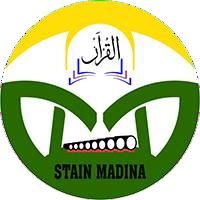 SEKOLAH TINGGI AGAMA ISLAM NEGERI MANDAILING NATAL2021KATA PENGANTARSalah satu yang menjadi keharusan adalah adalah pembaaruan kurikulum bagi Perguruan Tinggi dalam merespon perubahan zaman. Dalam hal ini hadirnya kurikulum menjadi menjadi tolak ukur Perguruan Tinggi memahami kebutuhan masyarakat terhadap zamannya. Bagi Prodi Pendidikana Agama Islam (PAI) STAIN Mandailing Natal yang merupakan bagian yang terintegrasi dengan pencapaian visi STAIN Mandailing Natal mengupayakan untuk terus menghadirkan kurikulum terbaik bagi stakeholders pendidikan. Mengingat pentingya Kurikulum baru KBK-KKNI Prodi Pendidikan Agama Islam menjadi relevan dan strategis bagi pencapaian visi perguruan tinggi secara berjenjang.Perubahan signifikan terhadap kurikulum Program Studi akan menjadi pemicu terjadinya perubahan pada level yang lebih tinggi yang pada gilirannya perubahan pada perbaikan layanan Pendidikan Tinggi Pembenahan kurikulum yang saat ini tengah berjalan Alhamdulillah terlah memperhatikan berbagai Regulasi yang ada, seperti disebutkan dalam Undang-Undang Republik Indonesia Nomor 12 Tahun 2012 tentang Pendidikan Tinggi khususnya tentang Kurikulum, Peraturan Presiden Republik Indonesia Nomor 8 Tahun 2012 tentang Kerangka Kualifikasi Nasional Indonesia, Peraturan Menteri Pendidikan dan Kebudayaan Republik Indonesia Nomor 73 Tahun 2013 tentang Penerapan Kerangka Kualifikasi Nasional Indonesia Bidang Pendidikan Tinggi, serta Peraturan Menteri Pendidikan dan Kebudayaan Republik Indonesia Nomor 49 Tahun 2014 tentang Standar Nasional Pendidikan Tinggi (SN-DIKTI).Dengan hadrinya Regulasi ini pengembangan kurikulum berada menjadi suatu yang mesti di perhatikan secara berkala. Dalam hal ini kamu ucapkan terimakasih tak terhingga kepada seluruh pihak yang telah berkonstribusi dalam penyusunan Kurikulum ini. Semoga mendapatkan balasan atas segala yang diberikan. AminMandailing Natal, 20 Mei 2021 Tim PenyusunDAFTAR ISIKata Pengantar	i.Latar BelakangMemasuki Masyarakat Ekonomi Asean, bangsa Indonesia dan Negara di dunia diperhadapkan pada kompetisi terbuka lintas Negara, banyak peluang & tantangan menghadang. Bidang pendidikan menjadi bagian yang tak terpisahkan dari kompetisi Global ini termasuk Pendidikan Agama Islam. Pemberlakuan Undang Undang No. 14 Tahun 2005 tentang guru dan dosen menuntut Profesionalisme yang terus dinamis dan berkembang secara pesat. Dalam konteks inilah Program Studi Pendidikan Agama Islam (PAI) STAIN Mandailing Natal secara sadar dan serius menghadapi kompetisi ini dengan menyiapkan “Calon Pendidik” Mata Pelajaran Agama Islam di Sekolah & Madrasah yang Unggul dan terdepan. Kesigapan ini dilakukan melalui penerapan Kurikulum Berbasis Kompetensi Kerangka Kualifikasi Nasional Indonesia (KBK-KKNI), tenaga Pendidik Berkualifikasi, tata kelola Prodi yang Profesional dan Sarana Prasarana yang Modern.Salah satu program yang dapat menyiapkan dan merekayasa arah perkembangan masyarakat masa depan adalah pendidikan. Pendidikan merupakan salah satu dinamisator dalam pengembangan manusia. Menurut Tilaar, Pendidikan nasional dewasa ini sedang dihadapkan pada empat krisis pokok yang berkaitan dengan kwantitas, relevansi atau efisiensi eksternal, elitisme dan manajemen.Selanjutnya ada enam masalah pokok system pendidikan nasional; (1) menurunya akhlak dan moral peserta didik (2) pemerataan kesempatan belajar (3) masih rendahnya efisiensi internal system pendidikan (4) Status kelembagaan (5) manajemen pendidikan yang tidak sejalan dengan Pembangunan Nasional dan (6) sumber daya yang belum professional. Dalam Undang- undang Nomor 20 tahun 2003 tentang Sistem Pendidikan Nasional fasal 3 disebutkan bahwa, Tujuan Pendidikan Nasional adalah untuk mengembangkan potensi peserta didik agar menjadi manusia yang beriman dan bertakwa kepada Tuhan Yang Maha Esa, berakhlak mulia, sehat, berilmu, cakap, kreatif, mandiri, dan menjadi warga negara yang demokratis serta bertanggung jawab.Secara konseptual dan praktik mendidik mempunyai perbedaan yang mendasar. Untuk menjadi pendidik, seseorang harus menyadari “mengapa” dari setiap tindakan, dengan merujuk kepada: tujuan yang merupakan capaian hasil belajar yang mencakup wilayah cipta, rasa, karsa, karya (Ki Hajar Dewantara) atau kognitif, afektif, psikomotor (Bloom Taxonomy,1956), dan learning to know, learning to do, learning to live together, dan learning to be (Delors, 1996). Atau ditelaah dari kategori dimensi kecerdasan yang makin berkembang, kecerdasan numerik, spasial, intra personal, inter personal, kinestetik dan lingkungan.Prodi Pendidikan Agama Islam STAIN Mandailing Natal menjadi status “Negeri” berjalan sekitar 3 tahun. Umur yang begitu belia ini menjadikan Prodi ini harus bercermin dari berbagai institusi yang ada untuk peningkatan kualitas. Dalam hal historus Pada tahun 2002 dengan surat Keputusan Dirjen Kelembagaan Agama Islam Nomor DJ.II/263/2002 tentang pemberian status terdaftar program S1 jurusan Pendidikan Agama Islam, maka resmilah program studi Pendidikan Agama Islam STAIM Mandailing Natal berdiri dengan akreditasi C. Januari 2018 STAIM Mandailing Natal berubah status dari BLU STAIM menjadi negeri dibawah naungan Kementerian Agama Republik Indonesia dengan nama Sekolah Tinggi Agama Islma Negeri Mandailing Natal.Berdasarkan Peraturan Menteri Agama RI No.36 Tahun 2009 tentang Penetapan Pembidangan Ilmu dan Gelar akademik di lingkungan Perguruan Tinggi Agama Islam, Program studi S-1 Pendidikan Agama Islam (PAI) STAIN Mandailing Natal menyiapkansegala pranata daninfrastruktur yang diperlukan bagi penyelenggaraan Program Studi Pendidikan Agama Islam termasuk penyusunan kurikulum. Program studi Pendidikan Agama Islam, telah menyelenggarakan pertemuan dalam rangka pengembangan kurikulum Pendidikan Agama Islam pada tanggal , 2021, pertemuan dengan para dosen dan para ahli dalam rangkapeninjauan kurikulum Pendidikan Agama Islam. Hal ini merupakan langkah strategis untuk meningkatkan mutu pendidikan pada Program Studi S-1 Pendidikan Agama Islam.Dalam memenuhi tuntutan peran dan fungsi program studi pada perguruan tinggi, maka diperlukan berbagai penyempurnaan dan pengembangan sebagai tindak	lanjut atas hasil penilaian akademik yang berorientasi pada kemajuan dan profesionalitasprogram tersebut. Kurikulum program studi S-1 Pendidikan Agama Islam diupayakan agar sesuai dengan kebutuhan lapangan kerja dan mengacu pada teori- teori Pendidikan. Berdasarkan Kepmendiknas RI Nomor 232/U/2000, Bab III Pasal 5 ayat 1, Kurikulum pendidikan tinggi adalah seperangkat rencana dan pengaturan mengenai isi, maupun bahan kajian dan pelajaran serta cara penyampaian dan penilaiannya yang digunakan sebagai pedoman penyelenggaraan kegiatan belajar mengajar diperguruan tinggi. Beban studi program sarjana sekurang-kurangnya 144 (seratus	empat	puluh empat) SKS dan sebanyak-banyaknya 160 (seratus enam puluh) SKS yang dijadwalkan untuk 8 (delapan) semester dan dapat ditempuh dalam waktu kurang dari 8 (delapan)semester dan selama- lamanya 10 (sepuluh) semester setelah pendidikan menengahLandasan YuridisPengembangan kurikulum Jurusan Pendidikan Agama Islam (PAI) dilandasi oleh kebijakan-kebijakan yang dituangkan dalam peraturan perundangundangan sebagai berikut.Undang-Undang No. 20 Tahun 2003 tentang Sistem Pendidikan Nasional, terutama pasal-pasal berikutPasal 3 tentang Pendidikan Nasional berfungsi mengembangkan kemampuan dan membentuk watak serta peradaban bangsa yang bermartabat dalam rangka mencerdaskan kehidupan bangsa, bertujuan untuk mengembangkan potensi peserta didik agar menjadi manusia yang beriman dan bertakwa kepada Tuhan Yang Maha Esa, berakhlak mulia, sehat, berilmu, cakap, kreatif, mandiri, dan menjadi warga Negara yang demokratis serta bertanggung jawab.Pasal 36, ayat (3) tentang kurikulum disusun sesuai dengan jenjang pendidikan dalam kerangka Negara Kesatuan Republik Indonesia dengan memperhatikan:Peningkatan iman dan takwa;Peningkatan akhlak mulia;Peningkatan potensi, kecerdasan, dan minat peserta didik;Keragaman potensi daerah dan lingkungan;Tuntutan pembangunan daerah dan nasional;Tuntutan dunia kerja;Perkembangan ilmu pengetahuan, teknologi, dan seni;Agama;Dinamika perkembangan global; danPersatuan nasional dan nilai-nilai kebangsaan.Pasal 38, ayat (3) tentang kurikulum pendidikan tinggi dikembangkan oleh perguruan tinggi yang bersangkutan dengan mengacu pada standar nasional pendidikan untuk setiap program studi.Undang-Undang No. 12 tahun 2012 tentang Pendidikan Tinggi pasal 35 ayat 2, 3, dan 4. Pasal 35, ayat (2) Kurikulum Pendidikan Tinggi sebagaimana dimaksud pada ayat (1) dikembangkan oleh setiap Perguruan Tinggi dengan mengacu pada Standar Nasional Pendidikan Tinggi untuk setiap Program Studi yang mencakup pengembangan kecerdasan intelektual, akhlak mulia, dan keterampilan. (3) Kurikulum Pendidikan Tinggi sebagaimana dimaksud pada ayat (1) wajib memuat mata kuliah: a. agama; b. Pancasila; c. kewarganegaraan; dan d. bahasa Indonesia. (4) Kurikulum Pendidikan Tinggi sebagaimana dimaksud pada ayat (1) dilaksanakan melalui kegiatan kurikuler, kokurikuler, dan ekstrakurikulerPeraturan Presiden No. 8 Tahun 2012 tentang Kerangka Kualifikasi Nasional Indonesia (KKNI). Pasal 5 lulusan Diploma 4 atau Sarjana Terapan dan Sarjana paling rendah setara dengan jenjang 6. Lampiran Peraturan Presiden No. 8 Tahun 2012 menguraikan jenjang 6 adalah sebagai berikut:mampu mengaplikasikan bidang keahliannya dan memanfaatkan ilmu pengetahuan, teknologi, dan/atau seni pada bidangnya dalam penyelesaian masalah serta mampu beradaptasi terhadap situasi yang dihadapi, Menguasai konsep teoritis bidang pengetahuan tertentu secara umum dan konsep teoritis bagian khusus dalam bidang pengetahuan tersebut secara mendalam, serta mampu memformulasikan penyelesaian masalah prosedural, Mampu mengambil keputusan yang tepat berdasarkan analisis informasi dan data, dan mampu memberikan petunjuk dalam memilih berbagai alternatif solusi secara mandiri dan kelompok, dan Bertanggung jawab pada pekerjaan sendiri dan dapat diberi tanggung jawab atas pencapaian hasil kerja organisasi.Kepmendiknas RI No. 232/U/2000 tentang Pedoman Penyusunan Kurikulum Pendidikan Tinggi dan Penilaian Hasil Belajar Mahasiswa. Pemerintah dalam hal ini Mendiknas, memberi keleluasaan kepada pengelola lembaga pendidikan tinggi untuk mengembangkan kurikulum mereka sendiri. Pemerintah hanya memberikan rambu-rambu pedoman pengembangannya.Undang-undang No. 14 Tahun 2005 tentang Guru dan Dosen yang telah disahkan tanggal 6 Desember 2005. Undang-undang tersebut menegaskan bahwa Guru dan Dosen menjadi titik fokus perhatian upaya peningkatan kualitas pendidikan di tanah air, terutama pada pasal-pasal berikut:Pasal 8, bahwa guru wajib memiliki kualifikasi akademik, kompetensi, sertifikat pendidikan, sehat jasmani dan rohani, serta memiliki kemampuan untuk mewujudkan tujuan pendidikan nasional.Pasal 9, bahwa kualifikasi akademik sebagaimana dimaksud dalam pasal 8 diperoleh melalui pendidikan tinggi program sarjana atau program diploma empat.Pasal 10, ayat 1 tentang kompetensi guru sebagaimana dimaksud dalam pasal 8 meliputi kompetensi pedagogik, kompetensi sosial, dan kompetensi profesional melalui pendidikan profesi.Ketentuan lain yang terkait kurikulum dengan merujuk peraturan seperti:Pergeseran	paradigma	ke	konsep	KBK	(Kepmendiknas	no 232/U/2000, dan perubahannya Kepmendiknas no 045/U/2002)Kurikulum dikembangkan oleh PT sendiri. (PP 19 th 2005 Pasal 17, ayat 4, PP 17 th 2010)Dikembangkan berbasis kompetensi (PP 17 th 2010, Pasal 97, ayat 1)Minimum mengandung 5 elemen kompetensi (PP 17 th 2010, Pasal 97, ayat 3)Capaian Pembelajaran Sesuai dengan Level KKNI (Peraturan Presiden No. 8/2012)Kompetensi lulusan ditetapkan dengan mengacu pada KKNI ( UU PT No12 tahun 2012, Pasal 29)Peraturan Menpan dan Reformasi Birokrasi No. 17/2013 ttg Jabatan Fungsional Dosen dan Angka Kreditnya.Peraturan Menteri Agama No. 36/2009 ttg Pembidangan Ilmu dan Gelar KesarjanaanKeputusan	Menteri	Agama	No.	353/2004	ttg	Pedoman Pengembangan Kurikulum PTAIKeputusan Dirjen Pendidikqn Tinggi Nomor 38/2002 ttg Rambu-Rambu Pengembangan KepribadianKeputusan Dirjen Pendidikan Islam No. 114/ 2005 ttg Standar Kompetensi Lulusan PTAI l. Keputusan Dirjen Pendidikan Tinggi Departemen Pendidikan Nasional Republik Indonesia No.167/DIKTI/Kep/2007 tentang Penataan Kodifikasi Program Studi pada Perguruan TinggiPeraturanmenteri Pendidikandan Kebudayaan RI No.73 Tahun 2013 tentang Penerapan KKNI Bidang Pendidikan TinggiPeraturan menteri Pendidikandan Kebudayaan RI No. 49 tahun 2014 tentang Standar Nasional Pendidikan Tinggi (SN-DIKTI)Peraturan Menteri Agama No 36 Tahun 2009 tentang Penetapan Pembidangan Ilmu dan Gelar akademik di lingkungan Perguruan Tinggi Agama Islam.Visi-Misi Dan Dan Tujuan Program Studi Pendidikan Agama Islam Stain Mandailing NatalVisi dan MisiProgam Studi Pendidikan Agama Islam Sekolah Tinggi Agama Islam Negeri (STAIN) Mandailing Natal dalam penyusunan visi, misi dan tujuannya, mengacu pada visi, misi, dan tujuan institusi. Adapun visi Progam Studi Pendidikan Agama Islam Sekolah Tinggi Agama Islam Negeri (STAIN) Mandailing Natal adalah “Terwujudnya pendidikan Islam yang unggul, moderat, dan inovatif serta menjadi rujukan bagi ilmu pengetahuan, teknologi dan seni”. Sedangkan misinya adalah Meningkatkan akses pendidikan Islam yang merata; unggul; moderat dan inovatif serta meningkatkan relevansi dan daya saing lulusan pendidikan Islam.TujuanProgram Studi Pendidikan Agama Islam, sebagai bagian dari sistem pendidikan tinggi, ditujukan untuk:. Mengembangkan potensi mahasiswa agar menjadi mahasiswa yang beriman dan bertakwa kepada Tuhan Yang Maha Esa, berakhlak mulia, berkepribadian unggul, sehat, berilmu, cakap, kritis, inovatif, mandiri, percaya diri, menjadi warga negara yang demokratis, dan bertanggung jawab, memiliki wawasan kebangsaan, menghargai pluralisme dan hak hak asasi manusia, peduli pada pelestarian lingkungan, berintegritas, taat kepada hukum, sikap antikorupsi dan tidak tercerabut dari akar budaya Indonesia.Membentuk manusia yang menguasai ilmu pengetahuan, teknologi dan/atau seni (IPTEKS), dan berkualitas secara spiritual, emosional, intelektual, dan fisik, serta memiliki profesionalisme dan kemampuan kepribadian, serta jiwa kewirausahaan, untuk mendukung peningkatan daya saing bangsa.Mewujudkan mahasiswa yang memiliki daya saing baik secara lokal, nasional dan internasionalANALISIS SWOTAnalisis SWOT digunakan untuk mengetahui posisi STAIN Mandailing Natal dari aspek Kekuatan (Strength) dan Kelemahan (Weakness) sebagai faktor internalnya, serta Peluang (Opportunity) dan Ancaman (Threat) sebagai faktor internalnya. Berdasarkan analisis SWOT, bahwa STAIN Mandailing Natal berada pada posisi agresif, kuadran satu (koordinat 11,8), yang menunjukkan bahwa organisasi ini memiliki kekuatan serta didukung oleh adanya peluang.Posisi ini menunjukkan bahwa STAIN Mandailing Natal memiliki situasi yang baik untuk menggunakan kekuatan internalnya guna memanfaatkan peluang eksternal, mengatasi kelemahan internal, dan menghindari ancaman eksternalnya. Strategi yang dapat digunakan untuk pengembangan STAIN Mandailing Natal adalah Strategi Agresif (Aggressive Strategy), yaitu menggunakan segala Kekuatan yang dimiliki untuk memanfaatkan Peluang yang ada. Dalam hal ini, penetrasi dan pengembangan pasar, pengembangan produk, integrasi, diversifikasi, atau kombinasi dari semuanya dapat dilakukan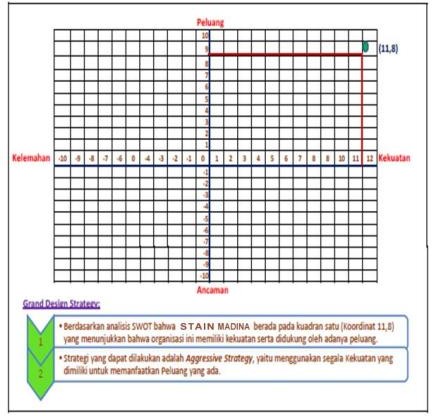 Deskripsi Kualifikasi Level 6 Jenjang Sarjana Dalam KKNIDeskripsi Umum:Bertakwa kepada Tuhan Yang Maha EsaMemiliki moral, etika, dan kepribadian yang luhur dalam menyelesaikan tugasnyaBerperan sebagai warga negara yang bangga dan cinta tanah air serta mendukung perdamaian duniaMampu bekerja sama dan memiliki kepekaan sosial dan kepedulian yang tinggi terhadap masyarakat dan lingkungannyaMenghargai keanekaragaman budaya, pandangan, kepercayaan, dan agama serta pendapat/temuan original orang lainMenjunjung	tinggi	penegakan	hukum	serta	memiliki	semangat	untuk mendahulukan kepentingan bangsa serta masyarakat luasRumusan Capaian Pembelajaran Program Studi Pendidikan Agama Islam (PAI)Capaian Pembelajaran Bidang Sikap dan NilaiLulusan Program Studi Pendidikan Agama Islam jenjang sarjana (level 6 dalam KKNI) wajib memiliki sikap dan tata nilai sebagai berikut:Bertakwa kepada Tuhan yang Maha Esa dan mampu menunjukkan sikap relegius dalam kehidupan perseorangan, masyarakat dan bangsa;Menjunjung tinggi nilai kemanusiaan dalaam menjalankan tugas berdasarkan agama, moral dan etika;Berkontribusi dalam peningkatan mutu kehidupan masyarakat, berbangsa, bernegara dan kemajuan peradaban berdasarkan pancasila;Berperan sebagai warga negara yang bangga dan cinta tanah air, memiliki nasionalisme serta rasa tanggung jawab pada negara dan bangsa;Menghargai keanekaragaman budaya, pandangan, agama dan kepercayaan serta pendapat atau temuan rasional orang lain;Bekerjasama dan memiliki kepekaan sosial serta kepedulian terhadap masyarakat dan lingkungan;Menunjukkan sikap taat hukum dan disiplin dalam kehidupan bermasyarakat dan bernegara;Meninternalisasikan nilai, norma, dan etika akademik dalam kehidupan di sekolah/madrasah, di masyarakat dan di negara;Menunjukkan sikap bertanggung jawab atas pekerjaan di bidang keahlianya secara mandiri;Menginternalisasikan semangat kemandirian, kejuangan dan kewirausahaan di tempat tugas dan di masyarakat;Menjunjung tinggi dan menginternalisasi nilai-nilai etika keislaman dalam kehidupan di sekolah/madrasah, di masyarakat dan di negara;Bertanggung jawab sepenuhnya terhadap nilai-nilai akademik yaitu kejujuran, kebebasan dan otonomi akademik yang diembannya;Menampilkan diri sebagai pribadi yang jujur, berakhlak mulia, dan teladan bagi peserta didik dan masyarakat;Menampilkan diri sebagai pribadi yang stabil, dewasa, arif dan berwibawa serta berkemampuan adaptasi (adaptability), fleksibiltas (flexibility), pengendalian diri, (self direction), secara baik dan penuh inisitaif di tempat tugas;Bersikap inklusif, bertindak obyektif dan tidak deskriminatif berdasarkan pertimbangan jenis kelamin, agama, ras, kondisi fisik, latar belakang keluarga dan status sosial ekonomi;Menunjukkan etos kerja, tanggung jawab, rasa bangga, percaya diri dan cinta menjadi pendidik bidang pendidikan agama Islam pada satuan pendidikan sekolah/madrasah (SMP/MTs/SMA/MA/MK/MAK);Menunjukkan sikap kepemimpinan (leadership), bertanggungjawab (accountability) dan responsibilitas (responsibility) atas pekerjaan di bidang pendidikan agama Islam secara mandiri pada satuan pendidikan sekolah/madrasah (SMP/MTs/SMA/MA/MK/MAK);Capaian Pembelajaran Bidang PengetahuanMenguasai pengetahuan tentang filsafat pancasila, kewarganegaraan wawasan kebangsaan (nasionalisme) dan globalisasi;Mampu mengimplementasikan teori-teori ilmu pendidikan dalam pembelajaranMenguasai pengetahuan dan langkah-langkah berkomunikasi baik lisan maupun tulisan dengan menggunakan bahasa Arab dan Inggris dalam perkembangan dunia akademik dan dunia kerja;Mampu menguasai dasar-dasar teoritis ilmu pendidikan serta, menguasai konten keilmuan pendidikan agama Islam secara luas dan mendalamMenguasai pengetahuan dan langkah-langkah integrasi keilmuan (agama dan sains) sebagai paradigma keilmuan;Menguasai landasan filosofis, yuridis, historis, sosiologis,cultural, psikologis dan empiris dalam penyelenggaraan pendidikan dan pembelajaran PAIMenguasai teori belajar dan pembelajaran PAI (Pendidikan AgamaIslam);Memilih secara adekuat pendekatan dan model pembelajaran, bahan ajar, dan penilaian untuk kepentingan pembelajaran PAI;Menerapkan teknologi informasi dan komunikasi dalam perencanaan pembelajaran, penyelenggaraan pembelajaran, evaluasi pembelajaran dan pengelolaan pembelajaran PAI (Pendidikan Agama Islam)Mengembangkan kurikulum untuk mata pelajaran PAI (Pendidikan Agama Islam) sesuai dengan bidang tugas dan mengelola kurikulum tingkat satuan pendidikanMenguasai konsep, metode keilmuan, subtansi materi, struktur dan pola piker keilmuan Al-Quran- Hadits, Akidah-Akhlak, Sejarah kebudayaan Islam, dan pola pikir keilmuan Ushul Fikih- Fikih sebagai sub keilmuan dari PAI (Pendidikan Agama Islam);Adaptif terhadap kebutuhan pendidikan pada jenjang sebelumnya,Adaptif terhadap kebutuhan pendidikan pada jenjang lebih tinggiAdaptif terhadap kebutuhan pendidikan pada pendidikan di masyarakat (lateral)Mampu melaksanakan penelitian sederhana dalam bidang pendidikan berdasasrkan isu-isu aktual dalam pendidikanCapaian Pembelajaran Bidang Keterampilan kerja UmumLulusan Program Studi Pendidikan Agama Islam jenjang sarjana (level 6 dalam KKNI) wajib memiliki kekerampilan umum sebagai berikut :Mampu menerapkan pemikiran logis, kritis, sistematis, dan inovatif dalam kontek pengembangan atau implementasi ilmu pengetahuan dan teknologi yang memperhatikan dan menerapkan nilai humaniora yang sesuai dengan bidang keahliannyaMampu menunjukkan kinerja mandiri, bermutu dan terukur sebagai pendidik, peneliti dan pengembang bahan ajar PAIMampu mengkaji implikasi pengembangan atau implementasi ilmu pengetahuan dan teknologi yang memperhatikan dan menerapkan nilai humaniora sesuai dengan keahliannya berdasarkan kaidah, tata cara, dan etika ilmiah dalam rangka menghasilkan solusi, gagasan, desain atau kritik seni,Mampu menyusun deskripsi saintifik, hasil kajiannya dalam bentuk skripsi atau laporan tugas akhir, dan mengunggahnya dalam laman perguruan tinggiMampu mengambil keputusan secara tepat, dalam konteks penyelasaian masalah di bidang keahliannya berdasarkan hasil analisis informasi dan dataMampu memelihara dan mengembangkan jaringan kerja dengan pembimbing, kolega dan sejawat baik di dalam maupun di luar lembaganyaMampu bertanggungjawab atas pencapaian hasil kerja kelompok melakukan supervise dan evaluasi terhadap penyelesaian pekerjaan yang ditugaskan kepada pekerja yang berada di bawah tanggungjawabnyaMampu melakukan proses evaluasi diri terhadap kelompok kerja yang berada di bawah tanggungjawabnya dan mampu mengelola pembelajaran secara mandiriMampu mendokumentasikan, menyimpan, mengamanahkan, dan menemukan kembali data untuk menjamin kesahihan mencegah plagiasiMenunjukkan kemampuan literasi informasi, media dan memanfaatkan teknologi informasi dan komunikasi untuk pengembangan keilmuan dankemampuan kerja;Mampu berkomunikasi baik lisan maupun tulisan dengan menggunakan bahasa Arab dan Inggris dalam perkembangan dunia akademik dan dunia kerja;Mampu berkolaborasi dalam team, menunjukkan kemampuan kreatif (creativity skill), inovatif (innovation skill), berpikir kritis (critical thinking) dan pemecahan masalah (problem solving skill) dalam pengembangan keilmuan dan pelaksanaan tugas di dunia kerja:Mampu membaca al-Qur’an berdasarkan ilmu qira’at dan ilmu tajwidMampu menghafal dan memahami isi kandungan al-Qur’an juz 30 (Juz Amma)Mampu melaksanakan ibadah dan memimpin ritual keagamaan dengan baikCapaian Pembelajaran Bidang Keterampilan kerja khususLulusan Program Studi Pendidikan Agama Islam jenjang sarjana (level 6 dalam KKNI) wajib memiliki kekerampilan khusus sebagai berikut :Mampu menerapkan kurikulum mata Pelajaran Pendidikan Agama Islam di sekolah/madrasah sesuai dengan prosedur dan prinsip-prinsip dalam pengembangan kurikulum;Mampu mengembangkan perangkat pembelajaran Pendidikan Agama Islam disekolah/madrasah secara baik dan tepat;Mampu mengembangkan media , alat dan bahan ajar pembelajaran Pendidikan Agama Islam;Mampu melaksanakan pembelajaran yang mendidik, kreatif dan inovatif pada Pendidikan Agama Islam di sekolah/madrasah;Mampu memanfaatkan teknologi informasi dan komunikasi secara efektif dan berdaya guna untuk pembelajaran Pendidikan Agama Islam di sekolah/madrasah;Mampu memfasilitasi pengembangan potensi keagamaan peserta didik untuk mengaktualisasikan kemampuan beragama dalam kehidupan nyata di sekolah/madrasah dan di masyarakat;Mampu berkomunikasi secara efektif, empatik, dan santun dalam pelaksanaan tugas pembelajaran Pendidikan Agama Islam di sekolah/madrasah, di komunitas akademik maupun dan di masyarakat;Mampu melaksanakan penilaian dan evaluasi proses dan hasil pembelajaran Pendidikan Agama Islam secara tepat, serta mampu memanfaatkannya untuk keperluan pembelajaran;Mampu melaksanakan tindakan reflektif berdasarkan prosedur dan metodologi penelitian ilmiah untuk peningkatan kualitas pembelajaran Pendidikan Agama Islam di sekolah/madrasah;Mampu menerapkan langkah-langkah pengembangan keilmuan dan keprofesian secara berkelanjutan, mandiri maupun kolektif dalam kerangka mewujudkan diri sebagai pendidik sejati dan pembelajar;Mampu menghafal 100 ayat-ayat al-Qur’an tentang PendidikanMampu menghafal 100 hadis -hadis pendidikan dan hadis arbaiyn (optional).STRUKTUR KURIKULUM BERDASAKAN KOMPONEN KOMPETENSIStruktur Kurikulum Program Studi Pendidikan Agama Islam (PAI) STAIN Mandailing Natal berdasarkan Institusi, Fakultas, Program Studi, dan Wajib Pilihan (pendukung) Tahun Akademik 2020-2021Keterangan:Mata Kuliah Institusi/Sekolah Tinggi berjumlah 15 dengan bobot 36 Sks (24,48%)Mata Kuliah Fakultas berjumlah 4 dengan bobot 8 sks (5,44%)Mata Kuliah Wajib Prodi berjumlah 45 dengan bobot 95 sks (64,62%)Mata Kuliah Pilihan Prodi berjumlah 4 dengan bobot 8 sks (5,44%)Total Mata Kuliah berjumlah 68 dengan bobot 147 sks, sehingga total persentase Mata Kuliah Prodi berjumlah 70 %2. Struktur Kurikulum Prodi Pendidikan Agama Islam Berdasarkan Rumpun Keahlian Utama Dan Pendukung3) Distribusi Mata Kuliah Prodi Pendidian Agama Islam (PAI) STAIN Mandailing NatalSemester ISemester IISemester IIISemester IVSemester VSemester VISemester VIISemester VIIIInternal dan eksternalStrength (kekuatan)Weakness (kelemahan)Internal dan eksternalSatu-satunya Program studi penyelenggara Pendidikan Agama Islam di Sumatera UtaraProgram Studi PAI telah teragreditasi oleh BAN PTAdanya komitmen pemerintah pusat terhadap anggaran berbasis kinerja (DIPA)Dosen yang memadaiRuang kuliah yang representativeJumlah mahasiswa yang MemadaiPerpustakaan/literatur yang memadaiBelum adanya guru besar (professor)Penggunaan Sumber belajar belum maksimalBudaya akademik masih rendahRendahnya penguasaan bahasa asing mahasiswaKwalitas Input mahasiswa yang masih rendahRendahnya penguasan IPTEK bagi mahasiswaJaringan internet yang masih terbatasOpportunity(peluang)Strategi (OS)Strategi (OW)Lahirnya UU No. 14 thn. 2005 dosenPerturanpemertintah tentang KKNIAdanya kebutuhan guru agama pada sekolah/madrasahTerbukanya peluang kerjasama dengan berbagai instansi lainAlumni yang kompetitifTerbukanya peluang bagi dosen untuk studi di luar negeriBantuan beasiswa bagi mahasiswaPenguatan pengelolaan program studi untuk berdaya saing tinggiPenguatan kemitraan dengan para stakeholderMndorong Studi lanjut S3 bagi dosenPeningkatan daya saing alumniPeningkatan kualitas sarana prasaran pendidikanPenguatan tata kelola dan manajemen program studiMemperkuat jejaring alumniPeningkatan kompetensi penelitian DosenPenguatan tata kelola, akuntabilitas dan pencitraan publikPeningkatan produktifitas dan disiplin kerja para dosen dan pegawaiStudi lanjut dosen (S3)Mendorong promosi guru besarPeningkatan sarana prasarana pembelajaran Penambahan literatur sesuai sesuai kebutuhan program studi PAIMaksimalisasi penggunaan laboratorium perpustakaan Meningkatkan kemampuan bahasa asing dosen dan mahasiswaberprestasi setiap tahunJenjang kualifikasi 6Program Studi Pendidikan Agama IslamJenjang kualifikasi 6Program Studi Pendidikan Agama IslamJenjang kualifikasi 6Program Studi Pendidikan Agama IslamJenjang kualifikasi 6Program Studi Pendidikan Agama IslamDeskripsi generikDeskripsi spesifikProfilKompetensi UtamaMampu memanfaatkan IPTEKS	dalam bidang keahliannya		danmampu1. Mampu menerapkan teori- teori pendidikan dan pembelajaran dalam penyusunan perangkat, pelaksanaan dan evaluasipembelajaran Pendidikan1.	Menjadi guru PAI profesional, yang mampu menerapkanIPTEK dalam1. Mampu mengimplementasik an	pembelajaranaktif,	Active Learning in School (ALIS) dan Activeberadaptasi terhadap situasi yang	dihadapi dalam penyelesaian masalah.Agama	Islam	di sekolah/Madrasah berbasis		teknologi informasi dan komunikasiMampu memanfaatkan keilmuan pendidikan Agama Islam dan perkembangan ilmupengetahuan		dan teknologi informasi dan komunikasi	dalam menyelesaikan berbagai masalah pembelajaran pendidikan Agama Islam di sekolah/MadrasahMampu beradaptasi terhadap situasi yang dihadapi terkait dengan dinamika social- budaya, ekonomi dan politik serta tantangan global dalam pelaksanaan	tugas pembelajaran Pendidikan Agama Islam di sekolah/Madrasahpembelajaran; Mendesain dan menerapkan model pembelajaran berdasarkan sintax pembelajaran; Mengembangkan, merancang media pembelajaran berbasis IT berdasarkan karakteristik materi pembelajaranMenjadiEntrerprenuerMelakukan research sederhana untuk Pengembangan metode pembelajaran PAILearning in Higher Education (ALIHE) untuk menumbuhkan kreativitas		dan kemampuan berpikir	tingkat tinggi peserta didik.2. Mampu menciptakan		alat bantu pembelajaran dengan memanfaatkan sumber-sumber lingkungan, termasuk		bahan- bahan bekas pakai yang	terdapat		di lingkungan sekolah dan		lingkungan masyarakatnyaMenguasai konsep	teoritis bidang pengetahuan tertentu	secara umum		dankonsep			teoritis bagian	khusus dalam		bidang pengetahuan tersebut		secara mendalam, seerta	mampu menformulasikan penyelesaian proseduralMenguasai konsep- konsep teoritis dan landasan keilmuanpendidikan secara mendalam sebagai titik tolak	dalampengembangan potensi keagamaan peserta didik untuk mencapai standar kompetensi yang ditetapkanMenguasai substansi kajian	keilmuanpendidikan Agama Islam (Quran- Hadis) Aqidah Akhlak, Fiqih,dan	sejarahMenguasai konten keilmuan pendidikan agama Islam secara luas dan	mendalam,serta	dapat mengimplementasi ka n dalam pembelajaranPenguasaan terhadap	konsep dan metode disiplin keilmuan		yang secara konseptual koheren	denganrumpun keilmuannya.kebudayaan	Islam)secara	luas,mendalam,	danmutakhir		untuk membimbing peserta didik	memenuhistandar kompetensi yang ditetapkanmenguasai teori- teori pembelajaran pendidikan	Agama Islam	dan	mampu memformulakan		dan mengimplementasikann ya secara procedural dalam		pembelajaran Pendidikan	Agama Islam					diSekolah/MadrasahMenguasai	konsepintegrasi		keilmuan, agama,	sains			dan keindonesia			dalam pembelajaran pendidikan			Agama Islam						diSekolah/Madrasah Menguasai	konsep kepemimpinan pendidikan		dalam rangka menggerakkan dan	membudayakan pengamalan		ajaran agama		Islam			dan pembentukan perilaku akhlak mulia peserta didik						diSekolah/Madrasah3. Mampu		lebih adaptif	terhadap kebutuhan pendidikan	pada jenjang sebelumnya, pendidikan			di masyarakat (lateral)			dan pendidikan	pada jenjang lebih tinggiMampu mengambil keputusan strategis berdasarkan analisis informasidan data serta memberikan1.	Mampu mengambil keputusan yang tepat dan strategis dalam pembelajaran Pendidikan Agama Islam diSekolah/Madrasah berdasarkan analisisMampu mengelola pembelajaranMemahami landasan kependidikan,Memahami perkembanganpeserta didik,petunjuk dalam memilih berbagai alternatif solusi.informasi dan data serta hasil penelitian yang relevanMampu memecahkan masalah pendidikan Agama Islam secara mandiri dan kolektif untuk memperoleh hasil pembelajaran yang bermutu dan maksimal dalam pembentukan perilaku keagamaan peserta didikMampu memetakan wacana dan fenomena keagamaan serta isu- isu kontemporer dalam Pendidikan Agama Islam untuk dijadikan sebagai dasar dalam pengembangan pembelajaran yangkreatif dan inovatifMampu mengembangkan kurikulum, silabus dan RPPMampu merancang pembelajaranMampu melaksanakan pembelajaran aktif, kreatif dan inovatif,Mampu memanfaatkan teknologi pembelajaran,Mampu melakukan penilaian otentik berdarkan evaluasi hasil belajar, memiliki kemampuan belajar sepanjang hayatBertanggungjawab pada pekerjaan sendiri dandapat	diberi tanggungjawab atas pencapaian hasil		kerja organisasi.Bertanggungjawab dan dapat diberi tanggungjawab terhadap pelaksanaan pembelajaran Pendidikan Agama Islam yang efektif, produktif, bermakna, toleran dan berlandaskan nilai-nilai kemanusian dalam masyrakat multi agama baik secara mandiri maupun dengan kemitraanMampu menyesuaikan diri secara tepat dalam menjalankan tugas pembelajaran dengandilandasi olehMemiliki karakter yang kuat sebagai hasil dari olah hati, olah pikir, olahraga, dan olah rasa/karsa, yang kuat tercermin pada nilai jujur, cerdas, tangguh, dan peduli.Memiliki tanggung jawab sebagai pendidikkepribadian yang mantap, stabil, dewasa, arif dan berwibawa, menjadi teladan bagi peserta didik, dan berakhlak mulia secara mandiri dan dengan percaya diriMampu bekerjasama secara konstruktif dan kolaboratif dalam pencapaian hasil kerja organisasi dan menghargai hasil kerjasama tersebut.Bertanggung jawab atas prosedur pembelajaran yang dilaksanakan berdasarkan kaedah- kaedah ilmiahBertanggungjawab atas hasil evaluasi pendidikan terhadap para stakeholder, dengan mengaplikasikan prinsip-prinsip Pendidikan AgamaIslamMata Kuliah Sekolah TinggiMata Kuliah Sekolah TinggiMata Kuliah Sekolah TinggiNOKODENAMA MATA KULIAHSKS1STAIN2001Pancasila Dan Kewarganegaraan22STAIN2002Sejarah Peradaban Islam23STAIN2003Fikih24STAIN2004Bahasa Arab 125STAIN2005Islam Dan Budaya Mandailing26STAIN2006Bahasa Indonesia27STAIN2007Bahasa Inggris I28STAIN2008Ulumul Qur’an29STAIN2009Ilmu Tauhid210STAIN2010Filsafat Umum211STAIN2011Metode Studi Islam212STAIN2012Ulumul Hadis213STAIN2013Kewirausahaan214STAIN2014Kkl415STAIN2015Skripsi6JumlahJumlahJumlah36Mata Kuliah FakultasMata Kuliah FakultasMata Kuliah FakultasNOKODENAMA MATA KULIAHSKSSKS1FTK2001Ilmu Pendidikan Islam222FTK2002Profesi Keguruan223FTK2003Statistik Pendidikan224FTK2004Metodologi Penelitian (Kualitatif)22JumlahJumlahJumlah88Mata Kuliah ProdiMata Kuliah ProdiMata Kuliah ProdiNOKODENAMA MATA KULIAHSKSSKS1PAI1301Ushul Fikih222PAI1402Fikih (Ibadah)223PAI1503FIKIH Munakahat Dan Mawaris224PAI1504Fikih Muamalah Dan JinayahSiyasah225PAI1505Masailul Fikih226PAI1506Sejarah Pendidikan Islam227PAI1507Studi Materi Ski Di Mts228PAI1508Studi Materi Ski Di Ma229PAI1609Tafsir Tarbawi2210PAI1610Hadits Tarbawi2211PAI1711Studi Materi Quran Hadis Di Mts2212PAI1112Studi Materi Quran Hadis Di Ma213PAI1113Akhlak Tasawuf214PAI1714Studi Materi Akidah Akhlak Di Mts215PAI1715Studi Materi Akidah Akhlak Di Ma216PAI1616Studi Materi Pai Di Smp217PAI1717Studi Materi PAI DI SMA Dan SMK218PAI1718Bahasa Arab (Maharah Qira`Ah)219PAI1719Qira`Ah (Aghradh Khassah)220PAI1220English Grammar & Structure221PAI1621Advance Reading222PAI1722Metode Pembelajaran Pai223PAI1623Desain Pembelajaran Berbasis It224PAI1324Strategi Pembelajaran Pai225PAI1625Pengembangan Media Dan SumberBelajar Pai226PAI1526Evaluasi Pembelajaran Pai227PAI1327Dasar-Dasar Kependidikan228PAI1428Pemikiran Pendidikan Islam229PAI1429Pengembangan Kurikulum Pai230PAI1430Filsafat Ilmu231PAI1631Filsafat Pendidikan Islam232PAI1332Psikologi Umum233PAI1433Perkembangan Peserta Didik234PAI1534Psikologi Pendidikan Islam235PAI1235Bimbingan Konseling Islam236PAI1336Teknik Penulisan Karya Ilmiah237PAI1437Metode Penelitian Kuantitatif338PAI1238Administrasi Dan KepemimpinanPendidikan239PAI1339Manajemen Dan Supervisi Pai240PAI1440Pendidikan Luar Sekolah241PAI1342Ilmu Alamiah Dasar242PAI1443Sosiologi Pendidikan243PAI1244Pembelajaran PAI Untuk Difable244PAI1345Micro Teaching445PAI1446PPL4Tahfizh Qur’an0JumlahJumlahJumlah95Mata Kuliah Wajib PilihanMata Kuliah Wajib PilihanMata Kuliah Wajib PilihanNOKODENAMA MATA KULIAHSKS1PAI3001Pendidikan Multikultural22PAI3002Studi Agama-Agama/Perbandingan Agama23PAI3003Perbandingan Mazhab24PAI3004Kapita Selekta Pendidikan Islam2JumlahJumlahJumlah8Mata Kuliah Kompetensi Umum (Penciri Nasional)Mata Kuliah Kompetensi Umum (Penciri Nasional)Mata Kuliah Kompetensi Umum (Penciri Nasional)NONAMA MATA KULIAHSKS1Pancasila Dan Kewarganegaraan22Sejarah Peradaban Islam23Bahasa Arab 124Bahasa Indonesia25Bahasa Inggris I26Ulumul Qur’an27Ulumul Hadis28Ilmu Tauhid29Akhlak Tasawuf210Filsafat Umum211Psikologi Umum212Metode Studi Islam213Ilmu Alamiah Dasar214Kewirausahaan215Kkl416Skripsi6JumlahJumlah36Mata Kuliah Khusus (Penciri Institusi)Mata Kuliah Khusus (Penciri Institusi)NONAMA MATA KULIAHSKS1Bahasa Arab (Maharah Qira`ah)22Qira`ah (Aghradh Khassah)23English Grammar & Structure24Advance Reading25Pendidikan Multikultural26Studi Agama-Agama/Perbandingan Agama27Perbandingan Mazhab28Islam Dan Budaya Mandailing29Filsafat Ilmu210Tahfizh Qur`an00JumlahJumlah1818Mata Kuliah Kompetensi Utama (Penciri Prodi)Mata Kuliah Kompetensi Utama (Penciri Prodi)NONAMA MATA KULIAHSKSSKS1Ushul Fikih222Fikih (Ibadah)223Fikih Munakahat Dan Mawaris224Fikih Muamalah Dan Jinayah Siyasah225Masailul Fikih226Studi Materi SKI Di MTs227Studi Materi SKI Di MA228Tafsir Tarbawi229Hadits Tarbawi2210Studi Materi Quran Hadis Di MTs2211Studi Materi Quran Hadis Di MA2212Studi Materi Akidah Akhlak Di MTs2213Studi Materi Akidah Akhlak Di MA2214Studi Materi PAI Di SMP2215Studi Materi PAI DI SMA Dan SMK2216Metode Pembelajaran PAI2217Desain Pembelajaran Berbasis IT2218Strategi Pembelajaran PAI2219Pengembangan Media Dan Sumber Belajar PAI2220Evaluasi Pembelajaran PAI2221Micro Teaching4422PPL44JumlahJumlah4848Mata Kuliah Pendukung Keahlian ProdiMata Kuliah Pendukung Keahlian ProdiMata Kuliah Pendukung Keahlian ProdiMata Kuliah Pendukung Keahlian ProdiNONAMA MATA KULIAHNAMA MATA KULIAHSK S1Ilmu Pendidikan IslamIlmu Pendidikan Islam22Dasar-Dasar KependidikanDasar-Dasar Kependidikan23Pemikiran Pendidikan IslamPemikiran Pendidikan Islam24Pengembangan Kurikulum PAIPengembangan Kurikulum PAI25Filsafat Pendidikan IslamFilsafat Pendidikan Islam26Profesi KeguruanProfesi Keguruan27Sejarah Pendidikan IslamSejarah Pendidikan Islam28Perkembangan Peserta DidikPerkembangan Peserta Didik29Psikologi Pendidikan IslamPsikologi Pendidikan Islam210Bimbingan Konseling IslamBimbingan Konseling Islam211Teknik Penulisan Karya IlmiahTeknik Penulisan Karya Ilmiah212Metode Penelitian KuantitatifMetode Penelitian Kuantitatif313Statistik PendidikanStatistik Pendidikan214Metode Penelitian (Kualitatif)Metode Penelitian (Kualitatif)215Administrasi Dan Kepemimpinan Pendidikan216Manajemen Dan Supervisi PAI217Pendidikan Luar Sekolah218Pembelajaran PAI Untuk Difable219Sosiologi Pendidikan221Kapita Selekta Pendidikan Islam2JumlahJumlah43NONAMA MATA KULIAHSK S1Pancasila Dan Kewarganegaraan22Teknik Penulisan Karya Ilmiah23Bahasa Arab (Maharah Kalam)24Bahasa Indonesia25Bahasa Inggris (For Daily Activity)26Ulumul Qur’an27Ulumul Hadis28Ushul Fikih29Ilmu Tauhid210Sejarah Peradaban Islam211Ilmu Pendidikan Islam212Tahfizh Qur`an0JumlahJumlah22NONAMA MATA KULIAHSKS1Ilmu Alamiah Dasar22Akhlak Tasawuf23Filsafat Umum24Hadits Tarbawi25Bahasa Arab (Maharah Qira`ah)26English Grammar & Structure27Metode Studi Islam28Fikih (Ibadah)29Sejarah Pendidikan Islam210Dasar-Dasar Kependidikan211Tafsir Tarbawi212Tahfizh Qur`an0JumlahJumlah22NONAMA MATA KULIAHSKS1Qira`ah (Aghradh Khassah)22Advance Reading23Filsafat Ilmu24Fikih Munakahat Dan Mawaris25Islam Dan Budaya Mandailing26Studi Materi Quran Hadis Di MTs27Studi Materi Akidah Akhlak Di MTs28Psikologi Umum29Pemikiran Pendidikan Islam210Studi Materi SKI Di MTs211Tahfizh Qur`an0JumlahJumlah20NONAMA MATA KULIAHSKS1Fikih Muamalah Dan Jinayah Siyasah22Studi Materi SKI Di MA23Studi Materi Quran Hadis Di MA24Studi Materi Akidah Akhlak Di MA25Administrasi Dan Kepemimpinan Pendidikan26Filsafat Pendidikan Islam27Perkembangan Peserta Didik28Metode Penelitian (Kualitatif)29Studi Materi PAI Di SMP210Sosiologi Pendidikan211Tahfizh Qur`an0JumlahJumlah20NONAMA MATA KULIAHSKS1Masailul Fikih22Studi Materi PAI DI SMA Dan SMK23Metode Pembelajaran PAI24Desain Pembelajaran Berbasis IT25Statistik Pendidikan26Kapita Selekta Pendidikan Islam27Pendidikan Luar Sekolah28Strategi Pembelajaran PAI29Pengembangan Kurikulum Pai210Psikologi Pendidikan Islam211Tahfizh Qur`an0JumlahJumlah20NONAMA MATA KULIAHSKS1Perbandingan Mazhab22Pengembangan Media Dan Sumber Belajar PAI23Evaluasi Pembelajaran PAI24Metode Penelitian Kuantitatif35Bimbingan Konseling Islam26Profesi Keguruan27Pembelajaran PAI Untuk Difable28Manajemen Dan Supervisi PAI29Micro Teaching411Tahfizh Qur`an0JumlahJumlah21NONAMA MATA KULIAHSKS1Kewirausahaan22Studi Agama-Agama/Perbandingan Agama23Pendidikan Multikultural24PPL45KKL45Seminar Proposal0JumlahJumlah14NONAMA MATA KULIAHSKS1Kewirausahaan22Studi Agama-Agama/Perbandingan Agama23PPL44KKL45Seminar Proposal0JumlahJumlah12